Městská část Praha – Čakovice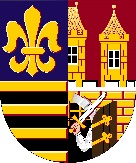 náměstí 25. března 121/1196 00 Praha 9Tisková zprávaV Čakovicích otevřeli novou lávku na páteřní cyklotrase A4V úterý 12. prosince 2023 krátce po poledni byla symbolickým přestřižením pásky ukončena výstavba nové lávky přes železniční trať z Prahy do Neratovic a Všetat na páteřní cyklotrase A4. Cyklotrasa A4 je významnou pražskou spojnicí, která vede z pražské Uhříněvsi, přes Jižní Město, centrum Prahy na severovýchod Prahy a dále do Brandýsa nad Labem. Lávka pro pěší a cyklisty, jejíž stavba byla slavnostně zahájena 14. dubna 2023, umožní propojit mimoúrovňově severní a jižní část čakovického lesoparku Havraňák, které slouží k rekreaci a jsou hojně využívány. Navazující cyklotrasy, které byly v této souvislosti také postaveny, dále umožní přímé propojení do Letňansko-kbelského lesoparku. Architekt pro konstrukci lávky zvolil subtilní řešení, které přirozeně zapadá do prostoru v krajině. Lávka je na požadavek Správy železnic provedena tak, aby vyhovovala plánům na budoucí rozvoj železnice. Lávka tak umožňuje přidání druhé koleje, výška lávky poskytuje prostor na plánované trolejové vedení.Ve svém úvodním slovu starosta městské části Ing. Jiří Vintiška (ODS) uvítal hosty a to za hl. m. Prahu 1. náměstka primátora pro dopravu MUDr. Zdeňka Hřiba (Piráti), předsedkyni komise Rady hl. m. Prahy pro cyklodopravu Mgr. Báru Soukupovou a za městskou část Praha-Čakovice 1. zástupce starosty Ing. Alexandera Lochmana, Ph.D. (Pro Prahu), místostarostu Ing. Michala Motyčku, Ph.D. (TOP 09), místostarostku Mgr. Soňu Černou (Pro Prahu) a cyklokoordinátora pro městkou část Praha-Čakovice Mgr. Radka Čermáka.Starosta MČ Praha-Čakovice poděkoval Magistrátu hlavního města Prahy za podporu. Ve svém projevu dále poznamenal: „Jde o velmi důležitý soubor staveb. Lávka samotná podstatně zvyšuje bezpečnost pohybu při návštěvě lesoparku Havraňák. Řada osob totiž nevyužívala nedalekého přechodu přes železniční trať, ale do trati vstupovali v místech, kde to není dovoleno, a to je především životu nebezpečné.“Náklady na samotnou výstavbu lávky a souvisejících zhruba 1,1 km cyklostezek jsou vyčísleny a dosáhly částky zhruba 44 milionů korun. Celková doba výstavby činila přibližně 8 měsíců.Krajinný park HavraňákToto území vzniká v okolí listnatého lesa, který dává celému širšímu území název. Původní les o rozloze cca 5,6 ha je přirozeným přírodním prvkem vzniklým v období od konce II. světové války do současnosti. Od roku 2015 si pronajala část tohoto území od Správy železnic městská část Praha-Čakovice, která provedla v lokalitě revitalizaci zeleně, ve spolupráci s dobrovolníky rozsáhlé úklidové práce, obnovila lesní pěšiny a doplnila je drobným mobiliářem a orientačním systém. V parkové části, jejíž většina spadá do vlastnictví Prahy a jsou svěřeny do správy MČ Praha-Čakovice, vybudovala čakovická radnice také discgolf a menší lanové centrum pro děti. V budoucnu se tento park bude rozkládat také na území Kbel a spolu s Letňanskou-kbelským lesoparkem půjde o jednu z největších rekreačních lokalit na severovýchodě Prahy.Pro bližší informace využijte kontakt:Michaela ŠimůnkováTel.: 602 225 950, 283 061 410e-mail: michaela.simunkova@cakovice.cz